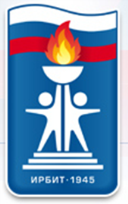 Муниципальное автономное образовательное учреждение дополнительного обрезания Муниципального образования город Ирбит«Детско-юношеская спортивная школа»(МАОУ ДО «Ирбитская ДЮСШ»)РАБОЧАЯ ПРОГРАММА ПО ВИДУ СПОРТА:САМБО ДЛЯ СПОРТИВНО-ОЗДОРОВИТЕЛЬНЫХ ГРУПП(группы СО)Возраст учащихся: 9 летСрок реализации программы: 1 годРазработчики:Шевчук Алексей Петровичтренер по борьбе самбог. Ирбит2021 годОглавлениеАннотацияРабочая программа по виду спорта: самбо для спортивно- оздоровительных групп (группы СО) (далее - Программа) разработана на основе дополнительной предпрофессиональной программы в области физической культуры и спорта по виду спорта: самбо, которая является нормативно-управленческим документом МАОУ ДО «Ирбитская ДЮСШ», характеризующим специфику содержания и особенности организации образовательного и тренировочного процесса.Программа рассчитана на работу с обучающимися 9 лет.Срок реализации программы – 1 год, направленность – физкультурно- спортивная.Программа предназначена для организации обучения спортивно- оздоровительном этапе и отвечает основным требованиям формирования всестороннего гармонического развития детей, разносторонней физической подготовке.Основными формами организации образовательного процесса являются: групповые тренировочные занятия по общей физической подготовке, специальной физической подготовке, техническо-тактической подготовке, теоретические занятия, участие в спортивных соревнованиях и иных мероприятиях.Учебный план Программы содержит продолжительность и объемы обучения по разделам: теоритические основы физической культуры и спорта, общая физическая подготовка, вид спорта, различные виды спорта и подвижные игры, творческое мышление, специальные навыки, спортивное и специальное оборудование, Национальный региональный компонент.Методическая часть Программы включает в себя содержание учебной, развивающей и воспитательной деятельности, планируемые результаты освоения Программы.В перечень информационного обеспечения Программы включены список литературы, использованной тренером-преподавателем принаписании рабочей программы, перечень нормативных документов, регламентирующих данную деятельность тренера-преподавателя, список литературы, рекомендованный учащимся для успешного освоения данной программы, список литературы, рекомендованный родителям в целях расширения диапазона образовательного воздействия и помощи родителям в обучении и воспитании ребёнка.Пояснительная запискаРабочая программа по виду спорта: самбо для спортивно- оздоровительных групп (группы СО) (далее – Программа) разработана на в соответствии с «Законом об образовании», «Законом о ФК и С», Приказом Минспорта «Об утверждении федеральных государственных требований к минимуму содержания, структуре, условиям реализации дополнительных предпрофессиональных программ в области ФК и С и к срокам обучения по этим программам», Положением о персонифицированном дополнительном образовании на территории Муниципального образования город Ирбит, утвержденным Постановлением администрации Муниципального образования город Ирбит от 17.07.2019 №990-ПА и федеральными стандартами по видам спорта. На основании:Федерального закона Российской Федерации № 273 от 29.12.2012 г.«Об образовании в Российской Федерации»;приказа Министерства просвещения Российской Федерации от 09.11.2018 г. № 196 «Об утверждении Порядка организации и осуществления образовательной деятельности по дополнительным общеобразовательным программам»;приказа Министерства спорта Российской Федерации от 27.12.2013 г.№ 1125 «Об утверждении особенностей организации и осуществления образовательной, тренировочной и методической деятельности в области физической культуры и спорта»;Постановления Главного государственного санитарного врача Российской Федерации от 04.07.2014 г. № 41 «Об утверждении СанПиН 2.4.4.3172-14 «Санитарно-эпидемиологические требования к устройству, содержанию и организации режима работы образовательных организаций дополнительного образования детей».Программа имеет физкультурно-спортивную направленность. Занятия самбо, как один из видов спортивных единоборств позволяют приобщить детей к занятиям спортом, в полной мере обеспечивают: укрепление здоровьяи всестороннее гармоничное развитие юных спортсменов, их физической подготовленности, формирование жизненно-важных двигательных умений и навыков, составляющих основу техники и тактики борьбы, а также необходимых в быту, трудовой и обороной деятельности.Новизна программы заключается в том, что в ней чётко прописаны требования к обучающимся по каждому году обучения от момента начала занятий до окончания обучения, и представляет целостный курс обучения борьбе	самбо			в	условиях	общеобразовательной			школы.			Программа способствует повышению эффективности воспитательной деятельности в системе		образования,	физической	культуры	и			спорта,		способствует совершенствованию и эффективной реализации воспитательного компонента федеральных		государственных		образовательных		стандартов,		развивает формы включения детей в физкультурно-спортивную, игровую деятельность. Актуальность программы в том, что программа даёт возможность помочь наиболее полно раскрыть способности каждого отдельно взятого ребёнка.			Она			способствует		сохранению	физического	и	психического здоровья учащегося, успешности, адаптации в обществе, формированию устойчивой	привычки		к			систематическим		занятиям,			выявлению перспективных детей и подростков для дальнейшего прохождения обученияв специализированных спортивных школах.Педагогическая целесообразность. В процессе учебно- тренировочных занятий дети не только разучивают новый материал, но и закрепляют пройденный ранее. Также большое внимание уделяется повышению общей и специальной работоспособности. Тренировочные занятия целиком посвящаются эффективности выполнения ранее изученных движений и повышению работоспособности.Программа рассчитана на 1 год и направлена не только на получение детьми образовательных знаний, умений и навыков по борьбе самбо, а обеспечивает организацию содержательного досуга, удовлетворение потребности детей в активных формах познавательной деятельности идвигательной активности.Цель программы: разностороннее физическое развитие, укрепление здоровья, воспитание гармоничной личности посредством обучения борьбе самбо.Задачи:Обучающие- научить основам спортивного мастерства в избранном виде спорта.научить техническим приёмам, тактическим действиям и правилам борьбы;научить приёмам	и методам контроля физической нагрузки на занятиях;сформировать навыки регулирования психического состояния.Развивающиеразвить двигательные способности;развить представления о мире спорта;развивать волю, выносливость, смелость, дисциплинированность;развивать социальную активность и ответственность.развить физическое и нравственное развитие детей и подростков,Воспитательныевоспитывать нравственные и волевые качества;- воспитывать чувство "партнёрского плеча", дисциплинированность, взаимопомощь;воспитывать привычку к	самостоятельным	занятиям	спортом	в свободное время;формировать потребность ведения здорового образа жизни.содействовать	патриотическому	воспитанию	подрастающего поколения.Условия реализации программыСроки реализацииПрограмма ориентирована на детей 9 лет без специальной подготовки, дети должны иметь допуск врача к учебно-тренировочным занятиям.Программа рассчитана на 1 год обучения.Режим занятийЗанятия групповые. Проводятся: 3 раз в неделю по 90 минут с перерывом в 10 минут.Формы занятий:-теоретические;практические;соревнование.Формы организации деятельности учащихся на занятиях:групповая;индивидуальная.Методы обучения:словесные (рассказ, объяснение);наглядные (показ приемов);практические (тренировка, самостоятельная работа).Формы подведения итогов реализации программы:соревнования;проведения опросов, тестирований, мониторингов.Содержание программы Учебный планСодержание учебного планаРаздел 1. Теоретические основы физической культуры и спортаВводное занятие. Краткие исторические сведения о развитии физической культуры и спорта в РоссииТеория: Рассказ об истории физической культуры и спорта. Порядок и содержание работы в спортивно-оздоровительных группах. Значение видов спорта, борьбы и спортивных игр в жизни людей. Популярность различных видов спорта в России. Крупнейшие всероссийские и международные соревнования. Соревнования для юных спортсменов, выполнение контрольных упражнений.Правила поведения и техники безопасности на занятияхТеория: Поведение на улице во время движения к месту занятия и на учебно-тренировочном занятии. Поведение в спортивном зале и на спортивной площадке. Правила обращения и ухода за инвентарём. Подготовка спортивного инвентаря к занятиям. Особенности спортивной одежды при различных погодных условиях.Предупреждение употребления негативных веществ.Теория: Профилактические беседы о вреде табака, алкоголя, наркотиков.Врачебный контроль и самоконтрольТеория: Значение и организация самоконтроля на тренировочном занятии. Критерии самоконтроля. Подсчёт пульса.Гигиена, закаливание, режим дня и питание.Теория: Личная гигиена спортсмена. Гигиенические требования к одежде и обуви спортсмена. Значение и способы закаливания. Составление рационального режима дня с учётом тренировочных занятий. Значение медицинского осмотра.Влияние физических упражнений на организм.Теория: Краткие сведения о воздействии физических упражнений намышечную, дыхательную и сердечно-сосудистую системы организма.Основы личной безопасности и профилактика травматизма.Теория: Значение разминки. Техника страховки. Техника падения.Техника различных видов спорта, правила соревнований.Раздел 2. Общая физическая подготовкаСтроевые упражнения.Практика: Строевые приемы. Выполнение команд. Построения и перестроения. Повороты. Размыкание и смыкание. Передвижения. Различные виды ходьбы, бега и прыжков.Общеразвивающие упражнения:Практика: 1) упражнения для рук и плечевого пояса – сгибание и разгибание, поднимание и опускание рук, махи, вращения, отведения и приведения, рывковые движения. Упражнения выполняются с предметами и без предметов: со скакалками, гантелями, мячами, обручами, гимнастическими палками.   Движения выполняются с мышечным усилием и с различной скоростью движений.упражнения для шеи и туловища – наклоны, повороты головы в различных направлениях, с сопротивлением руками. Наклоны, повороты и вращения туловища и таза. Поднимание прямых и согнутых ног в положении лежа на спине, на животе, сидя и в висе. Разнообразные сочетания этих упражнений. Упражнения, способствующие формированию правильной осанки.упражнения для ног – поднимание на носки, ходьба на носках, пятках, внешней стороне стопы. Вращение в голеностопных суставах, сгибание и разгибание ног в тазобедренном, голеностопном и коленном суставах, приседания. Отведения и приведения, махи ногами в разных направлениях. Выпады, пружинистые покачивания в выпаде, подскоки из различных исходных положений. Прыжки, многоскоки, подскоки с использованием скакалки, прыжки из низкого седа и полуприседа.Акробатические упражненияПрактика: Кувырки вперёд и назад, кувырок назад с выходом в стойку на руках, кувырок – полёт в длину. В высоту, через препятствие (манекен, стул и т.д.), кувырок из исходного положения основная стойка, одна нога впереди; кувырок через левое (правое) плечо; кувырок скрестив голени; кувырок из стойки на голове и руках, из стойки на руках; перевороты вперёд, боком; подъём разгибом из положения лёжа на спине; сальто вперёд с разбега.Метание мячейПрактика: Метание теннисного мяча, набивного мяча вперёд из-за головы, из положения руки внизу, от груди, назад, толкание набивного мяча и других отягощений.Раздел 3. Вид спортаТехника самостраховкиПрактика: Сед в группировке, перекат назад. Полуприсед, перекат назад со страховочным ударом по ковру. Полуприсед, перекат с разворотом на бок со страховочным ударом по ковру. Падение вперёд на кисти рук. Падение вперёд перекатом с коленей и перекатом с груди из стойки прыжком вперёд («волейбольная страховка»). Падение назад и на бок через партнёра, стоящего на коленях. Перекат через плечи.Техника борьбы в стойкеПрактика: Изучение техники борьбы в стойке. Захваты. Выведение из равновесия. Передвижения. Броски: задняя подножка, передняя подножка, подсечка, задняя подножка с захватом ноги снаружи, бросок через бедро. Отработка техники борьбы в стойке. Выполнение бросков и захватов. Отработка навыка выведения противника из равновесия.Техника борьбы в партереПрактика: Изучение техники борьбы лёжа. Перевороты. Удержания. Болевые приёмы: Рычаг локтя через бедро от удержания сбоку, рычаг локтя с захватом руки между ногами, узел ногой от удержания сбоку, ущемление ахиллесова сухожилия. Отработка техники борьбы лёжа, работа в парах наудержание.Простейшие способы защиты от захватов и обхватов.Практика: Изучение болевых точек. Отработка способов защиты от захватов и обхватов. Освобождение от захватов за руки, за одежду. Освобождение от обхватов туловища спереди и сзади. Расслабляющие удары в болевые точки.Правила проведения соревнований по самбо.Практика: Основные положения правил проведения соревнований по борьбе самбо. Возрастные группы и весовые категории. Продолжительность схватки. Одежда участников. Результат схватки. Оценка технических действий.Раздел 4. Различные виды спорта и подвижные игры.Спортивные игрыПрактика: Футбол. Баскетбол. Эстафеты с применением баскетбольного, набивного мячей, с элементами акробатики.Подвижные игрыПрактика: Борцовские игры на выталкивания «Петушиные бои» на одной, двух ногах, с помощью одной руки, двух рук, без рук и т.д. Игра«вышибала» с использованием лёгких мячей,  цель игры обсалить членов противоположной команды мячом.Раздел 5. Творческое мышлениеОсновы техники и тактики борьбыПрактика: Особенности обучения комбинациям приемов при определенном захвате, в определенной ситуации, заканчивающейся коронным приемом. Составление тактического плана выступления в соревнованиях с учетом положения о соревновании, состава участников, жребия и т.д.Средства развития творческого мышления.Практика: Средства развития творческого мышления и изучение их влияния на технико-тактическую, физическую и психологическуюподготовку самбиста.Раздел 6. Специальные навыкиСпециально - подготовительные упражнения для защиты от бросков(самостраховки).Практика: Классификация падений самбиста отличается по способу приземления или по частям тела, которые раньше соприкасаются с ковром, по направлению движения падающего, по сложности и трудности выполнения: - падения с опорой на руки; -падения с опорой на ноги; -падение с приземлением на колени; -падение с приземлением на ягодицы; -падения с приземлением на голову; -падение с приземлением на туловище; -падение на спину; -падение на живот; -защита от падения партнера сверхуСпециально-подготовительные упражнения для бросковПрактика: Для выведения из равновесия, для бросков захватом ног (ноги), для подножек, для подсечки, для зацепов, для подхватов, для бросков через голову, для бросков через спину, для бросков прогибом. Специально- подготовительные упражнения для технических действий в положении лежа. Упражнения для удержаний. Для ухода от удержаний.Упражнения специальной физической и психологической подготовкиПрактика: Система координационных и кондиционных упражнений самбиста. Схватки на технику, на тактику. Схватки на развитие специальных физических качеств. Схватки для развития морально-волевых качеств. Схватки без сопротивления с партнерами различного веса. Схватки с долее сильным и с более слабым партнером. Игровые схватки. Продолжительные учебно-тренировочные схватки (10-20 мин.). Схватки со сменой партнеров. Схватки для совершенствования физических качеств. Сила, выносливость, быстрота, ловкость, гибкость.Раздел 7. Спортивное и специальное оборудование.Оборудование места для борьбы самбо.Практика: Изучение требований к спортивному залу для занятий.Инвентарь для борьбы самбоПрактика: Борцовский ковер, экипировка самбиста, тренировочные мешки, станок для развития силы кисти, станок для совершенствования в рывках и прочий инвентарь.Раздел 8. Рациональный региональный компонент (знание особенностей развитие видов спорта в Свердловской области).История возникновения самбо в спортивной школе.Практика: Особенности развития видов спорта в Свердловской области. Спортсмены Свердловской области.Развитие самбо в г. Ирбит.Практика: История развития самбо в г. Ирбит. Спортсмены г. Ирбита.Планируемые результатыК концу занятий по программе обучающиеся:будут знать правила проведения соревнований по самбо;приобретут знания об истории возникновения самбо;разовьют выносливость, координацию движений;разовьют силу;приобретут навыки борьбыизучат простейшие акробатические элементы;изучат технику безопасного падения, приёмы самостраховки;овладеют правилами поведения в экстремальных ситуациях;будут владеть нормами спортивной этики и морали;приобретут чувство коллективизма;дисциплинированность, ответственность, честность станут нормой для юного спортсмена;С	целью	определения	качества	освоения	Программы	проводятся различные виды контроля:-опрос;-мониторинг физического развития учащихся (приложение 1);-динамика личностного развития учащихся (приложение 2);-мониторинг личностного развития учащихся (приложение з);-социально-психологическая адаптация (приложение 4).Методическое обеспечениеУчебная деятельностьЦель учебных   занятий сводится   к   усвоению    нового    материала. На учебно-тренировочных занятиях идет не только изучение и закрепление материала, но и большое внимание уделяется повышению общей и специальной	работоспособности. Тренировочные	занятия целиком посвящены повышению эффективности выполнения ранее изученных движений   и   совершенствованию   работоспособности. Контрольные занятия обычно проводятся в конце прохождения определенного раздела образовательной программы. На таких занятиях принимаются зачеты по технике, проводится тестирование, что позволяет оценить качество проведенной учебно-тренировочной работы, успехи и отставание отдельных самбистов, и их главные недостатки на уровне моральной, волевой, физической   и   технико-тактической   подготовки. Соревновательные занятия проводятся в форме неофициальных соревнований. Спортивные занятия строятся в соответствии с общими закономерностями построения занятий по физическому воспитанию.Организационные формы тренировочных занятий:индивидуальная форма – учащиеся получают индивидуальное задание и выполняют его самостоятельно, после чего демонстрируют выполнение педагогу.групповая форма – учащиеся получают задания по микрогруппам, что позволяет развить соревновательный дух, взаимопомощь в процессе выполнения упражнений.фронтальная форма - группа спортсменов одновременно выполняет одинаковые упражнения.самостоятельные занятия – утренняя гимнастика, подвижные игры, индивидуальные комплексы упражнений.В учебно-тренировочном   процессе   различают   занятия   по общейфизической подготовке и специальные занятия.Тренировочное занятие состоит из следующих составных частей:Подготовительная часть – разминка – комплекс упражнений, которые выполняются спортсменом с целью подготовки организма к предстоящей деятельности.Основная часть – комплекс упражнений, которые выполняются с целью восприятия новых элементов осваиваемой спортивной техники. Характеризуется наибольшей физической и психической нагрузкой.Заключительная часть – комплекс упражнений, которые выполняются для постепенного снижения нагрузки.Развивающая деятельностьВ ходе реализации данной программы используются регулярные (на каждом занятии) упражнения на развитие концентрации, распределение и переключения внимания, что является залогом успешной учебной деятельности обучающегося. Учащиеся получают возможность развивать волевые и самоорганизационные качества, которые необходимы для постоянных тренировок и необходимости заставить себя регулярно заниматься.Воспитывающая деятельностьВ процессе воспитания учащихся на занятиях, учитывая специфику предмета, используются следующие методы:словесное поощрение учащихся, добивающихся настойчивым трудом, упорными занятиями известных успехов или преодолевающих трудности;воспитание нравственности и морально-волевой тренированности;формирование понятия «самооборона» и желания защитить себя и окружающих в момент опасности;недопустимость применения боевых приемов в агрессивных целях.Содержание воспитательной работы по предмету может содержать аспекты патриотизма и гордости за свою страну и регион на основе бесед о достижениях российских, и, в частности, дальневосточных борцов впервенствах и чемпионатах.Учебное и научно-методическое оснащение:учебно-программная литература для педагога;средства наглядности: плакаты.аптечка с набором лекарств для оказания первой помощи: йод, перекись водорода, нашатырный спирт, вата, бинт.Используемые технологии (методики)Для достижения цели и выполнения задач программой используются современные технологии обучения: здоровьесберегающие, игровые (использование на уроках занимательного материала), методики индивидуального и дифференцированного обучения. Занятия проводятся с учетом возрастных и психологических особенностей на основе личностно- ориентированного подхода.Формы занятий, методы и приемы организации учебно- воспитательного процессатеоретические занятия;просмотр учебных фильмов;групповые тренировочные занятия;тренировочные занятия по индивидуальным планам;участие в спортивных соревнованиях;походы и занятия в спортивно-оздоровительном лагере. Методы обучения, используемые на занятиях:Словесные: объяснение, беседа, диалог.Наглядные:	показ	видеоматериалов,	учебных	фильмов,	плакатов, работа с манекеном.Практические: выполнение упражнений.Наблюдение:	отслеживание	роста,	веса,	физической	готовности учащихся.Игра: подвижные игры, игры с элементами единоборства, игры на развитие внимания, развивающие и познавательные игры.Методы контролязачетные занятия;мониторинг	и	динамика	личностного	развития,	обученности	и воспитанности;итоги соревнований;опрос.Материально-техническое обеспечение программыСпортивный зал (зал борьбы). Оснащение зала:Ковер борцовский 14х5м -1 шт.;Мат гимнастический – 4 шт.;Шведская стенка – 3 шт..Зал общефизической подготовки (ОФП). Оснащение зала:Скамья д/пресса – 1 шт.;Гриф д/штанги – 2 шт.;Скамья для жима лежа – 1шт.;Блины для грифа различных номиналов – 2 шт.;- Гири (16, 24, 32 кг.).Список литературыСписок литературы, использованной тренером-преподавателем при написании рабочей программы:Авилов В. Сибирский кулак. Новые возможности боевого самбо; ФАИР, 2007. - 352 c.Библиография самбоВаисов К. М. , Кудрявцев Д. В. «Борьба Самбо. Техника и методика обучения», 2010 Волостных В. В. Ишков А. В. «Универсальные единоборства», 2009Гаткин Е. Я. Все о самбо; АСТ, Астрель, ВКТ, 2008. - 352 c.Гулевич, Д.И.; Звягинцев, Г.Н. Борьба САМБО; М.: Воениздат; Издание 2-е, испр. и доп., 2010. - 176 c.Федоткин, С.Н. Это - самбо. Практический курс самообороны; М.: Эксмо, 2009. - 208 c.Шабето М. Ф. Боевое самбо; Современное слово, 1998. - 448 c.Шестаков В. Б., Ерегина С. В., Емельяненко Ф. В. Самбо - наука побеждать; Олма Медиа Групп, 2012. - 224 c.Шулика Ю. Уличное самбо. Эффективная самозащита и система реального боя; Феникс, 2006. - 192 c.Перечень	нормативных	документов,	регламентирующих	данную деятельность тренера-преподавателя:Приказ Минспорта «Об утверждении федеральных государственных требований к минимуму содержания, структуре, условиям реализации дополнительных предпрофессиональных программ в области ФК и С и к срокам обучения по этим программам».Положение о персонифицированном дополнительном образовании на территории Муниципального образования город Ирбит, утвержденным Постановлением администрации Муниципального образования город Ирбит от 17.07.2019 №990-ПА и федеральными стандартами по видам спорта. На основании.Федерального закона Российской Федерации № 273 от 29.12.2012 г.«Об образовании в Российской Федерации».Приказ Министерства просвещения Российской Федерации от 09.11.2018 г. № 196 «Об утверждении Порядка организации и осуществления образовательной деятельности по дополнительным общеобразовательным программам».Приказ Министерства спорта Российской Федерации от 27.12.2013 г.№ 1125 «Об утверждении особенностей организации и осуществления образовательной, тренировочной и методической деятельности в области физической культуры и спорта».Постановления Главного государственного санитарного врача Российской Федерации от 04.07.2014 г. № 41 «Об утверждении СанПиН 2.4.4.3172-14 «Санитарно-эпидемиологические требования к устройству, содержанию и организации режима работы образовательных организаций дополнительного образования детей».Список литературы, рекомендованный учащимся для успешного освоения данной программы:Борьба самбо: Справочник / Автор-составитель Е. М. Чумаков - М.: Физкультура и спорт, 2016.Лукашов М.Н. Родословная самбо. - М.: ФиС, 2015.Назарова Е. Н., Жилов Ю. Д. Основы здорового образа жизни – М.: Академия, 2013Физическая культура. Основы здорового образа жизни. / Под ред. Ю.П. Кобякова. - Ростов: Феникс, 2014.Чумаков Е.М. Физическая подготовка борца. - М.: РГАФК, 2018.Харлампиев А.А Система самбо - Москва "Фаир-пресс", 2016 г.Список литературы, рекомендованный родителям в целях расширения диапазона образовательного воздействия и помощи родителям в обучении и воспитании ребёнка (если предусмотрено программой):Ваисов К.М., Кудрявцев Д.В. Борьба самбо. Техника и методикаобучения. - "ОмГТУ" 2017г.Воспитание спортсменов в учебно-тренировочном процессе.Зотов Ю.И. Воспитание подростков в спортивном коллективе - М.: W Физкультура и спорт, 2016. -102с.Киль А. Н. Спортивно-патриотическое воспитание как одно из приоритетных направлений государственной политики в сфере физической культуры и спорта РФ // Теория и практика физ. культуры.– 2016. – № 3. – С. 62–63.Ковалевский В.Ф. Организация воспитательной работы в детских спортивных коллективах. - Краснодар. 2014.-158с.Петленко П. Познай и сотвори себя: Основные проблемы педагогической валеологии: Здоровье и образование. Концептуальные основы педагогической валеологии. - Материалы Всерос. науч.-практ. семинара.– (СПб., 7-9 декабря 2016) - СПб., 2016. - С. 26Родионов А.В. Влияние психологических факторов на спортивный результат. - М.: Физкультура и спорт, 2015. - 111 с.Чумаков Е. М. Сто уроков САМБО / Под редакцией С. Е. Табакова. - Изд. 5-е, испр. и доп. - М.: Физкультура и спорт, 2016.Приложение 1Мониторинг физического развития учащихсяПриложение 2Динамика личностного развития учащихсяучебный год	группа	тренер-преподаватель 	Приложение 3Мониторинг личностного развития учащихсяПриложение 4Социально-психологическая адаптацияГруппа		Тренер-преподаватель 	« да» - высокий уровень (В);	не совсем – средний (С);	нет – низкий (Н).Принято на заседании     Педагогического совета МАОУ ДО «Ирбитская ДЮСШ»Протокол №__ от «___»_________ 20__ г.УТВЕРЖДАЮДиректор МАОУ ДО «Ирбитская ДЮСШ»__________П. Н. ШевчукПриказ №____ от  «___»_________ 20__ г.ПрограммаУровеньГодОбъёРазряПримерныНаполняеобучениямчасовдй возрастмостьгруппДополнительная общеразвивающ ая спортивно- оздоровительная программа вобласти ФК и СНетСО6б/р9 лет5-30человек№Название раздела, темыКоличество часовКоличество часовКоличество часовФормыаттестации/контроля№Название раздела, темыВсегоТеорияПрактика1.Теоретические основы физической культуры испорта4141-1.1Вводное занятие. Краткие исторические сведения о развитии физической культуры испорта в России55Опрос1.2Правила поведения итехники безопасности на занятиях55Опрос1.3Предупреждение употреблениянегативных веществ88Опрос1.4Врачебный контроль исамоконтроль55Опрос1.5Гигиена, закаливание,режим дня и питание77Опрос1.6Влияние физическихупражнений на организм66Опрос1.7Основы личнойбезопасности и55Опрос№Название раздела, темыКоличество часовКоличество часовКоличество часовФормыаттестации/контроля№Название раздела, темыВсегоТеорияПрактикапрофилактикатравматизма2.Общая физическаяподготовка8383-2.1Строевые упражнения2020Мониторинг физического развития(приложение 1)2.2Общеразвивающие упражнения2020Мониторинг физического развития(приложение 1)2.3Акробатические упражнения2020Мониторинг физического развития(приложение 1)2.4Метание мячей2323Мониторинг физического развития(приложение 1)3.Вид спорта5454-3.1Техника самостраховки1010Мониторингличностного развития№Название раздела, темыКоличество часовКоличество часовКоличество часовФормыаттестации/контроля№Название раздела, темыВсегоТеорияПрактика(приложение 1)3.2Техника борьбы в стойке1515Динамика личностного развития(приложение 2)3.3Техника борьбы в партере1515Динамика личностного развития(приложение 2)3.4Простейшие способы самозащиты от захватови обхватов1010Опрос3.5Правила проведениясоревнований по самбо44Опрос4.Различные виды спортаи подвижные игры2828-4.1Спортивные игры1414Динамикаличностногоразвития (приложение 2)4.2Подвижные игры1414Мониторинг физического развития(приложение 1)5.Творческое мышление2828№Название раздела, темыКоличество часовКоличество часовКоличество часовФормыаттестации/контроля№Название раздела, темыВсегоТеорияПрактика5.1Основы техники итактики борьбы1414Опрос5.2Средства развитиятворческого мышления1414Опрос6.Специальные навыки1414Опрос6.1Специально - подготовительные упражнения для защиты от бросков(самостраховки)55Динамика личностного развития (приложение 2)6.2Специально- подготовительные упражнения для бросков55Мониторинг личностного развития(приложение 1)6.3Упражнения специальной физической и психологическойподготовки44Мониторинг личностного развития(приложение 1)7.Спортивное и специальное оборудование1414-№Название раздела, темыКоличество часовКоличество часовКоличество часовФормыаттестации/контроля№Название раздела, темыВсегоТеорияПрактика7.1Оборудование места дляборьбы самбо66Опрос7.2Инвентарь для борьбысамбо88Опрос8.Национальный региональный компонент (знание особенностей развитие видов спорта вСвердловской области)1414-8.1История возникновениясамбо в спортивной школе77Опрос8.2Развитие самбо в г.Ирбит77ОпросИтого:Итого:27641235-№п/пФ.И. учащегосяДата рожденияРостВесЖЕЛСила кисти рукСила кисти рук№п/пФ.И. учащегосяДата рожденияРостВесЖЕЛЛП№Ф.И. учащегосяОрганизационно-волевые качестваОрганизационно-волевые качестваОрганизационно-волевые качестваОрганизационно-волевые качестваОрганизационно-волевые качестваОрганизационно-волевые качестваОрганизационныекачестваОрганизационныекачестваОрганизационныекачестваОрганизационныекачестваПоведенческие качестваПоведенческие качестваПоведенческие качестваПоведенческие качестваЛичностные достиженияСумма баллов№Ф.И. учащегосяТерпениеТерпениеВоляВоляСамокон-трольСамокон-трольСамооценк аСамооценк аИнтерес к занятиямИнтерес к занятиямКонфликтн остьКонфликтн остьСотруднич ествоСотруднич ествоЛичностные достиженияСумма баллов№Ф.И. учащегосяНач. уч. годаКонец уч. годаНач. уч. годаКонец уч.Нач. уч. годаКонец уч.Нач. уч. годаКонец уч.Нач. уч. годаКонец уч.Нач. уч. годаКонец уч.Нач. уч. годаКонец уч.Личностные достиженияСумма балловПоказатели (оцениваемые параметры)КритерииСтепень выраженности оцениваемогокачестваВозможное количество баллов1234I.Организационно-волевые качества:ТерпениеВоляСамоконтрольСпособность переносить (выдерживать) известные нагрузки в течение определённого времени, преодолевать трудностиСпособность активно побуждать себя к практическим действиямУмение контролировать свои поступки (приводить к должному свои действия)терпения хватает меньше, чем на ½ занятия;терпения хватает больше, чем на ½ занятия;терпения хватает на все занятиеволевые усилия ребёнка побуждают извне;иногда – самим ребёнком;всегда – самим ребёнкомребёнок постоянно действует под воздействием контроля извне;периодически контролирует себя сам;постоянно контролирует себя сам151015101510II. Ориентационные качества:1. СамооценкаСпособность оценивать себя адекватно- завышенная;1реальным достижениям- заниженная;5- нормальная102. Интерес к занятиям в детскомобъединенииОсознанное участие ребёнка в освоении- интерес к занятиям продиктован ребёнку1образовательной программыизвне;- интерес периодически поддерживаетсясамим ребёнком;5- интерес постоянно поддерживаетсяребёнком самостоятельно10III. Поведенческие качества: 1.КонфликтностьОбщение со сверстниками, с педагогом. (дисциплина, коммуникативность, авторитетность среди сверстников)отсутствие дисциплины, неуважение по отношению к другим, не управляемость;реагирует на замечания, слушается, но ссорится часто;пользуется авторитетом, управляем, дисциплинирован.15Способность принимать участие в общем деле.избегает принимать участие;подчиняется обстоятельствам;проявляет инициативу, творчество102. Тип сотрудничества.1510IV. Личностные достиженияУчастие в мероприятиях, соревнованиях,- учебные группы;1выставки, конкурсы, спектакли, концерты и- школа;3т.д.- город;5- округ;- область;6- регион и т.д.8910Ф.И. учащегосяПоказатели1.Постоянно хорошее настроение2.Самостоятельность в выполнении заданий3. Развит познавательный интерес4. Имеет друзей в группе5.Учебный материал усваивает полностью6.Устойчивое внимание7.Высокая трудоспособность на занятиях8.Не нарушает дисциплину9.Готовность к спортивным мероприятиямИтого